Start- og sluttider Stathelle barneskole – skoleåret 2021/2022Alle klasser starter hver dag klokka 08.30.Sluttider:1.– 4. trinn		5. – 7. trinn Mandag		13.00			14.15Tirsdag		13.30			13.30Onsdag		13.00			14.15Torsdag		13.00			14.15Fredag		13.30			13.30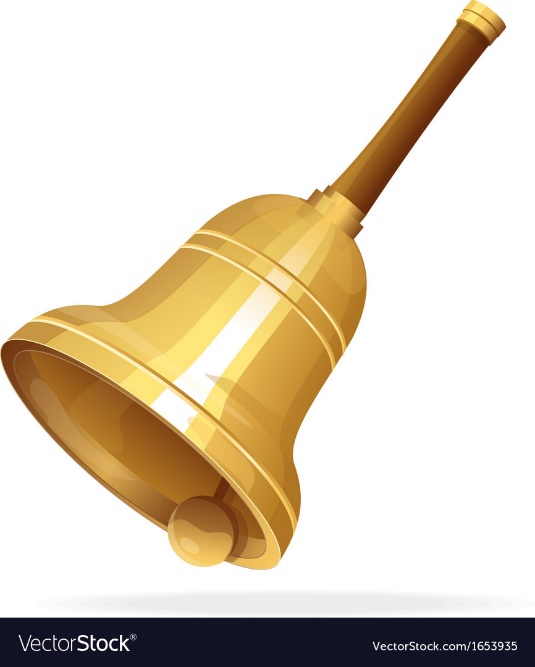 